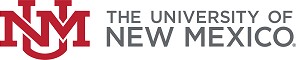 		    		  CERTIFICATES OF COMPLETION ORDER FORM					(Private- For Profit Driver Education Schools)University of New MexicoTransportation Safety Center 4400 Alameda Blvd NESuite AAlbuquerque, NM  87113Email: TSCdriverprograms@unm.eduREQUIREMENTS FOR CERTIFICATES OF COMPLETION (COCs)ALL QUARTERLY REPORTS, INCLUDING CLASSROOM AND BEHIND-THE-WHEEL SCHEDULES FOR PRESENT QUARTER MUST BE RECEIVED BY TSC PRIOR TO SUBMITTING ORDER.NUMBER OF COMPLETIONS REPORTED WILL DETERMINE NUMBER OF COCs AUTHORIZEDALLOW ONE (1) WEEK FOR REVIEW & ORDER PROCESSING (No “WALK-INS”) TSC WILL NOTIFY YOU OF NUMBER OF COCs ISSUED AND TO MAKE PAYMENT AND DELIVERY ARRANGEMENTS$1.00 (Free for public schools) FOR EACH CERTIFICATE APPROVEDCOCs WILL ISSUED IN INCREMENTS OF 50CHECKS PAYABLE TO: TRANSPORTATION SAFETY DIVISIONCOCs ARE IN DUPLICATE. (ORIGINAL GOES TO THE STUDENT UPON SATISFACTORY COMPLETION AND THE COPY IS FOR SCHOOL FILES).REQUIREMENTS FOR BTW REFERRAL CARDS & GDL BROCHURESALL QUARTERLY REPORTS, CLASSROOM AND BEHIND-THE-WHEEL SCHEDULES UP TO DATENUMBER OF ENROLLMENTS REPORTED WILL DETERMINE NUMBER OF REFERRALS AUTHORIZEDALLOW ONE (1) WEEK FOR REVIEW AND ORDER PROCESSING (No “WALK-INS”) ALLOW UP TO TWO (2) WEEKS FOR SHIPPINGTRANSPORTATION SAFETY CENTER USE ONLYNumber of Certificates of Completion Authorized 			Control # 	To	 Number of BTW Referral Cards Authorized 		Control # 	To	 Number of GDL Brochures Authorized 	Authorizing TSC staff signature: 		Date Mailed Out (if applicable)  	 Authorized School Representative (if applicable)  			  Check # 	Check Date 		Amount Received 		Updated 7/2022SCHOOL NAMEOWNER/OPERATOREMAILPHONE#  MAILING ADDRESSCITY/STATE/ZIP       CITY/STATE/ZIP         ,      